   Graduate College Mentorship Certification Workshop Attendance Form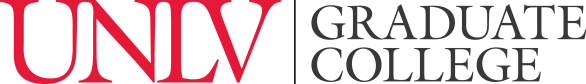    Graduate College Mentorship Certification Workshop Attendance Form		Student Information			Student Information			Student Information			Student Information	First Name:                                                   Last Name:                                                  NSHE ID:      First Name:                                                   Last Name:                                                  NSHE ID:      First Name:                                                   Last Name:                                                  NSHE ID:      First Name:                                                   Last Name:                                                  NSHE ID:      Department:                                                  Degree Plan:                                                Rebelmail:      Department:                                                  Degree Plan:                                                Rebelmail:      Department:                                                  Degree Plan:                                                Rebelmail:      Department:                                                  Degree Plan:                                                Rebelmail:      Semester/Year:      Semester/Year:      Workshop AttendanceWorkshop AttendanceWorkshop AttendanceWorkshop Attendance I did not complete GCMC workshops this semester (Reminder: You must complete a minimum of 5 workshops by the end      of the program). I completed GCMC workshops this semester. Please list them below: I did not complete GCMC workshops this semester (Reminder: You must complete a minimum of 5 workshops by the end      of the program). I completed GCMC workshops this semester. Please list them below: I did not complete GCMC workshops this semester (Reminder: You must complete a minimum of 5 workshops by the end      of the program). I completed GCMC workshops this semester. Please list them below: I did not complete GCMC workshops this semester (Reminder: You must complete a minimum of 5 workshops by the end      of the program). I completed GCMC workshops this semester. Please list them below:Student and Faculty SignaturesStudent and Faculty SignaturesStudent and Faculty SignaturesStudent and Faculty SignaturesGraduate students are required to have their faculty advisor and graduate coordinator/department chair approve their participation in the GCMC program. All signatures certify that the information on this form is accurate and that all parties involved agree to the terms and conditions of this program.Graduate students are required to have their faculty advisor and graduate coordinator/department chair approve their participation in the GCMC program. All signatures certify that the information on this form is accurate and that all parties involved agree to the terms and conditions of this program.Graduate students are required to have their faculty advisor and graduate coordinator/department chair approve their participation in the GCMC program. All signatures certify that the information on this form is accurate and that all parties involved agree to the terms and conditions of this program.Graduate students are required to have their faculty advisor and graduate coordinator/department chair approve their participation in the GCMC program. All signatures certify that the information on this form is accurate and that all parties involved agree to the terms and conditions of this program.